Política de Gestión IntegradaOldelval, como compañía referente en el transporte de hidrocarburo líquido, asume el compromiso y asigna recursos para asegurar la calidad de servicio que presta, proteger el ambiente, promover la mejora del desempeño energético y preservar la seguridad, la salud de su personal y de partes interesadas.Para ello, se compromete a:Considerar la calidad de servicio, el cuidado del ambiente, el desempeño energético, la seguridad y salud en el trabajo y la seguridad vial en el contexto de Oldelval como requisitos básicos inherentes a la realización de todas sus actividades, implantando un Sistema de Gestión Integral que asegure el cumplimiento de esta política y estableciendo responsabilidades, objetivos y metas estratégicos.Prevenir y minimizar la ocurrencia de accidentes, enfermedades en el trabajo, así como la generación de residuos, emisiones gaseosas y descargas al aire, suelo y agua. Asimismo, se compromete a contribuir de manera concreta y sustentable al cumplimiento de las normas de seguridad vial, minimizando la ocurrencia de siniestros, eliminando peligros, reduciendo la exposición al riesgo y su impacto ambiental asociado.Operar y mantener el sistema de oleoductos cumpliendo en tiempo y forma con la entrega del producto confiado al sistema de transporte de acuerdo a los procedimientos, haciendo uso racional de los recursos disponibles y evaluando alternativas que permitan reducir el consumo de energía de la organización, fomentando la mejora del desempeño energético en los procesos e instalaciones, como así también a través de la adquisición de productos y servicios energéticamente eficientes.Cumplir con la legislación y normativa aplicable, así como con otros requisitos a los que la compañía adhiera. Promover y asegurar la participación activa de los contratistas y proveedores para alcanzar un desempeño de acuerdo a los criterios establecidos por la organización.Asegurar la capacitación, formación y entrenamiento del personal propio y contratistas, promoviendo su participación para la mejora de los procesos y gestionando el conocimiento de manera eficiente, como medio para el desarrollo de la sustentabilidad y competitividad de la organización.Identificar, evaluar, controlar y monitorear los riesgos presentes y futuros relacionados con el ambiente, seguridad, salud y energía; asegurando la preparación para responder a situaciones de emergencias.Controlar la evolución del Sistema de Gestión Integral manteniendo una fluida comunicación interna y externa que permita detectar problemas, analizar inquietudes, contemplar y prever necesidades con el fin de mejorar el servicio de transporte. Fortalecer una cultura ética y transparente que, alineada con los valores institucionales, permita asegurar la sostenibilidad empresarial y generar relaciones de confianza con las partes interesadas. Asignar recursos para implantar esta política cumpliendo con los objetivos establecidos en el marco de la mejora continua de la eficacia del sistema, del ambiente, seguridad, salud y del desempeño energético. Evaluar el cumplimiento de la misma mediante indicadores de gestión, revisarla de ser necesaria y mantenerla disponible para su difusión.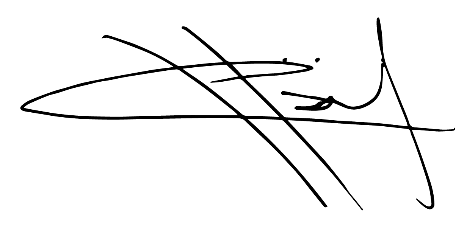 Ricardo HöselGerente GeneralMarzo de 2023                                                            